Region 3 March Agenda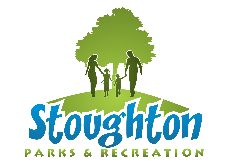 Friday, March 19th ZOOM9:00am 	Welcome & Host Report by Stoughton Parks & RecreationPresentation on River Park Project9:45am 	WPRA Section ReportsAquaticsParksRecreationYoung ProfessionalWPRA Board10:00am 	Presentation on developing Park FeesCarla Gogin – Baker Tilly10:45am  	Break10:50am 	Presentation on Fitness – Obstacle Courses (0.1 CEUs) Sponsored by BCI BurkeSarah Lisiecki, Marketing and Communications Specialist – BCI Burke11:50am 	Conclusion  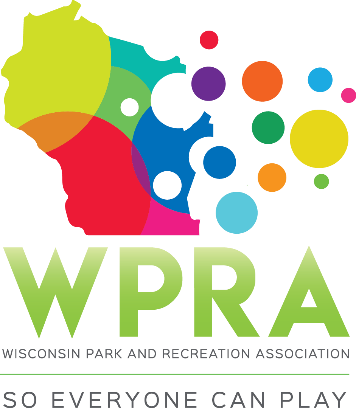 